OBRAZAC 1  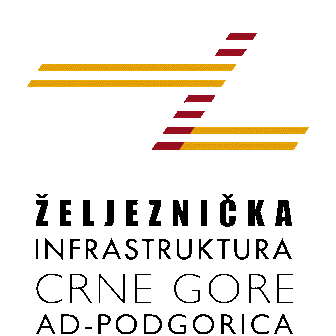 Željeznička infrastruktura Crne Gore AD PodgoricaBroj iz evidencije postupaka javnih nabavki: 10731/3 (17/20)Redni broj iz Plana javnih nabavki: 21Mjesto i datum: Podgorica, 11.08.2020.godineNa osnovu člana 93 stav 1 Zakona o javnim nabavkama („Službeni list CG“, br. 074/19) Željeznička infrastruktura Crne Gore AD Podgorica objavljujeTENDERSKU DOKUMENTACIJUZA OTVORENI POSTUPAK JAVNE NABAVKEGorivo broj 10731/3 (17/20)Predmet nabavke se nabavlja: kao cjelina SADRŽAJ TENDERSKE DOKUMENTACIJE1.	POZIV ZA NADMETANJE	22.	TEHNIČKA SPECIFIKACIJA PREDMETA JAVNE NABAVKE	93.	SREDSTVA FINANSIJSKOG OBEZBJEĐENJA UGOVORA O JAVNOJ NABAVCI	104.	METODOLOGIJA VREDNOVANJA PONUDA	115.	UPUTSTVO ZA SAČINJAVANJE PONUDE	126.	NAČIN ZAKLJUČIVANJA I IZMJENE UGOVORA O JAVNOJ NABACI	127.	ZAHTJEV ZA POJAŠNJENJE ILI IZMJENU I DOPUNU TENDERSKE DOKUMENTACIJE	138.	IZJAVA NARUČIOCA O NEPOSTOJANJU SUKOBA INTERESA	149.	UPUTSTVO O PRAVNOM SREDSTVU	15POZIV ZA NADMETANJE I   Podaci o naručiocuII Vrsta postupka- otvoreni postupakIII Predmet javne nabavkeVrsta predmeta javne nabavke Robe Naziv i opis predmeta javne nabavkeCPV – Jedinstveni rječnik javnih nabavkiIV Način nabavke:Nabavka se vrši: kao cjelina Obrazloženje razloga zašto predmet nabavke nije podijeljen na partije:  predmetna nabavka je jedinstvena cijelina i ne može se podijeliti na partije. VI Procijenjena vrijednost predmenta nabavke: Procijenjena vrijednost predmeta nabavke: kao cjeline je 99.173,55 €;VII Zajednička nabavkaNabavka se sprovodi kao zajednička nabavka: NeVIII Centralizovana nabavkaNabavka je centralizovana: NeIX Jezik ponudePonuda se sačinjava na: crnogorski jezik i drugi jezik koji je u službenoj upotrebi u Crnoj Gori, u skladu sa Ustavom i zakonomX Rok za donošenje odluke o izboru najpovoljnije ponude, odnosno odluke o poništenju postupka javne nabavkeOdluka o izboru najpovoljnije ponude, odnosno odluka o poništenju postupka javne nabavke donijeće se u roku od 30 dana od dana otvaranja ponuda.XI Posebni oblik nabavkePONUDA SA VARIJANTAMAMogućnost podnošenja ponude sa varijantama Varijante ponude nijesu dozvoljene i neće biti razmatrane.REZERVISANA NABAVKA NeXII Uslovi za učešće u postupku javne nabavke i osnovi za isključenjeObavezni usloviU postupku javne nabavke može da učestvuje samo privredni subjekat koji: 1) nije pravosnažno osuđivan i čiji izvršni direktor nije pravosnažno osuđivan za neko od krivičnih djela sa obilježjima: a) kriminalnog udruživanja; b) stvaranja kriminalne organizacije; c) davanje mita; č) primanje mita; ć) davanje mita u privrednom poslovanju; d) primanje mita u privrednom poslovanju; dž) utaja poreza i doprinosa; đ) prevare; e) terorizma; f) finansiranja terorizma; g) terorističkog udruživanja; h) učestovanja u stranim oružanim formacijama; i) pranja novca; j) trgovine ljudima; k) trgovine maloljetnim licima radi usvojenja; l) zasnivanja ropskog odnosa i prevoza lica u ropskom odnosu; 2) je izmirio sve dospjele obaveze po osnovu poreza i doprinosa za penzijsko i zdravstveno osiguranje.Dokazivanje ispunjenosti obaveznih uslovaIspunjenost obaveznih uslova dokazuje se na osnovu uvjerenja ili potvrde:1) nadležnog organa izdatog na osnovu kaznene evidencije, u skladu sa propisima države u kojoj privredni subjekat ima sjedište, odnosno u kojoj izvršni direktor tog privrednog subjekta ima prebivalište, 2) organa uprave nadležnog za poslove naplate poreza, odnosno nadležnog organa države u kojoj privredni subjekat ima sjedište. Uslovi sposobnosti privrednog subjektaPrivredni subjekat mora da ispunjava uslove sposobnosti:   za obavljanje djelatnosti,   stručne i tehničke osposobljenosti.B1. Uslovi za obavljanje djelatnostiPrivredni subjekat treba da:  je upisan u Centralni registar privrednih subjekata ili drugi odgovarajući registar u državi u kojoj privredni subjekat ima sjedište, i/ili  posjeduje ovlašćenje za obavljanje djelatnosti (dozvola, licenca, odobrenje ili drugi akt) u skladu sa zakonom.Dokazivanje uslova za obavljanje djelatnostiIspunjenost uslova za obavljanje djelatnosti dokazuje se dostavljanjem:  dokaza o registraciji u Centralnom registru privrednih subjekata ili drugom odgovarajućem registru, sa podacima o ovlašćenom licu privrednog subjekta;   ovlašćenja za obavljanje djelatnosti koja je predmet nabavke (dozvola, licenca, odobrenje ili drugi akt nadležnog organa za obavljanje djelatnosti koja je predmet nabavke), i to:B3. Stručna i tehnička sposobnostPrivredni subjekat je dužan da posjeduje:  minimum iskustva na kvalitetnom i uspješnom izvršavanju istih ili sličnih poslova iz oblasti predmeta nabavke; Dokazivanje stručne i tehničke sposobnostiStručna i tehnička sposobnost dokazuje se:  potvrdama izdatih od strane investitora, odnosno korisnika o izvršenim isporukama robe, pruženim uslugama ili izvedenim radovima, tokom prethodnih godina ali ne duže od pet godina, računajući i godinu u kojoj je započet postupak javne nabavke, koje sadrže opis i vrijednost predmeta nabavke, vrijeme realizacije ugovora i konstataciju da je ugovor blagovremeno i kvalitetno izvršen; C. Osnovi za obavezno isključenje iz postupka javne nabavkePrivredni subjekat će se isključiti iz postupka javne nabavke, ako: 1) postoji sukob interesa iz člana 41 stav 1 tačka 2 alineja 1 i 2 ili člana 42 Zakona o javnim nabavkama, 2) ne ispunjava obavezne uslove i uslove sposobnosti privrednog subjekta predviđene tenderskom dokumentacijom, 3) postoji drugi razlog predviđen ovim zakonom.D. Posebni osnovi za isključenje iz postupka javne nabavke Iz postupka javne nabavke isključiće se privredni subjekta koji:   je u postupku stečaja ili likvidacije;  ima neizvršenih ugovorenih obaveza ili značajnih ili trajnih nedostataka tokom izvršavanja zahtjeva iz prethodnog ugovora o javnoj nabavci, javno-privatnom partnerstvu ili koncesiji, čija je posljedica bila raskid ugovora, naknada štete ili druga odgovarajuća sankcija;  je netačno prikazivao činjenice u vezi ispunjenosti uslova u postupku javne nabavke;  je učinio teški profesionalni propust koji dovodi u pitanje njegov integritet. XIII Kriterijum za izbor najpovoljnije ponude: odnos cijene i kvalitetaXIV Način, mjesto i vrijeme podnošenja ponuda i otvaranja ponuda Podnošenje ponuda u pisanoj formi: Ponude se mogu podnijeti:neposrednom podnošenjem na arhivi naručioca na adresi Trg Golootočkih žrtava broj 13, Podgorica.preporučenom pošiljkom sa povratnicom na adresi neposrednom podnošenjem na arhivi naručioca na adresi Trg Golootočkih žrtava broj 13, Podgorica., s tim što ponuda mora biti uručena od strane poštanskog operatora najkasnije do roka određenog za podnošenje ponude, radnim danima od 07 sati do 15 sati, zaključno sa danom 14.09.2020. godine do 12 sati.Otvaranje ponuda, kome mogu prisustvovati ovlašćeni predstavnici ponuđača sa priloženim punomoćjem potpisanim od strane ovlašćenog lica, održaće se dana  14.09.2020. godine u 12,30 sati, u prostorijama Službenika za javne nabavke, kancelarija broj 15, na adresi Trg Golootočkih žrtava broj 13, Podgorica..XV Rok važenja ponudeRok važenja ponude je 60 dana od dana otvaranja ponuda.XVI Garancija ponude daPonuđač je dužan dostaviti bezuslovnu i na prvi poziv naplativu garanciju ponude u iznosu od 2 % procijenjene vrijednosti javne nabavke, kao garanciju ostajanja u obavezi prema ponudi u periodu važenja ponude i 7 dana nakon isteka važenja ponude.Garancija ponude će se aktivirati ako ponuđač: 1) odustane od ponude u roku važenja ponude; 2) ne dostavi zahtijevane dokaze prije potpisivanja ugovora; 3) odbije da potpiše ugovor o javnoj nabavci; ili 4) u izjavi privrednog subjekta navede netačne činjenice o ispunjenosti uslova iz člana 111 stav 4 Zakona o javnim nabavkama.XVII Tajnost podatakaTenderska dokumentacija sadrži tajne podatke neTEHNIČKA SPECIFIKACIJA PREDMETA JAVNE NABAVKE Zbog specifičnosti predmeta javne nabavke, ne može se odrediti tačna količina predmeta nabavke, predmet nabavke se određuje po jedinici mjere u odnosu na koju se daje ponuda, s obzirom na ukupnu procijenjenu vrijednost nabavke.Zahtjevi u pogledu načina izvršavanja predmeta nabavke koji su od značaja za sačinjavanje ponude i izvršenje ugovora Rok izvršenja ugovora je 1 godina od dana zaključivanja ugovora. Mjesto izvršenja ugovora je prema definisano prethodnom tabelom. Rok plaćanja je: 60 dana od dana izvršene isporuke i uredno ispostavljene fakture. Način plaćanja je: virmanski. Uslovi plaćanja su: odloženo. Način sprovođenja kontrole kvaliteta: Ponuđač snosi troškove naknade korišćenja patenata i odgovoran je za povredu zaštićenih prava intelektualne svojine trećih lica  Drugi uslovi: SREDSTVA FINANSIJSKOG OBEZBJEĐENJA UGOVORA O JAVNOJ NABAVCIPonuđač čija ponuda bude izabrana kao najpovoljnija je dužan da uz potpisan ugovor o javnoj nabavci dostavi naručiocu: garanciju za dobro izvršenje ugovora u iznosu od 5% od vrijednosti ugovora METODOLOGIJA VREDNOVANJA PONUDANaručilac će u postupku javne nabavki izabrati ekonomski najpovoljniju ponudu, primjenom pristupa isplativosti, po osnovu kriterijuma:  odnos cijene i kvaliteta UPUTSTVO ZA SAČINJAVANJE PONUDEPonude se sačinjavaju u skladu sa tenderskom dokumentacijom i Pravilnikom o sadržaju ponude i uputstvu za sačinjavanje i podnošenje ponude. Ispunjenost uslova za učešće u postupku javne nabavke dokazuje se izjavom privrednog subjekta, koja se sačinjava na obrascu datom u Pravilniku o obrascu izjave privrednog subjekta.Ponuđač je dužan da tačno i nedvosmisleno popuni Izjavu privrednog subjekta u skladu sa zahtjevima iz tenderske dokumentacijeNAČIN ZAKLJUČIVANJA I IZMJENE UGOVORA O JAVNOJ NABACINaručilac zaključuje ugovor o javnoj nabavci u pisanom ili elektronskom obliku sa ponuđačem čija je ponuda izabrana kao najpovoljnija, nakon izvršnosti odluke o izboru najpovoljnije ponude. Ugovor o javnoj nabavci mora da bude u skladu sa uslovima utvrđenim tenderskom dokumentacijom, izabranom ponudom i odlukom o izboru najpovoljnije ponude, osim u pogledu iskazivanja PDV-a.Ugovor između naručioca i ponuđača čija je ponuda izabrana kao najpovoljnija, pored uslova koji su propisani ovom tenderskom dokumentacijom, će sadržati i sljedeće:ZAHTJEV ZA POJAŠNJENJE ILI IZMJENU I DOPUNU TENDERSKE DOKUMENTACIJEPrivredni subjekat može da predloži naručiocu da izmijeni i/ili dopuni tendersku dokumentaciju, u roku od osam dana od dana objavljivanja, odnosno dostavljanja tenderske dokumentacije u skladu sa članom 94 st. 4 i 5 Zakona o javnim nabavkama. Privredni subjekat ima pravo da pisanim zahtjevom traži od naručioca pojašnjenje tenderske dokumentacije najkasnije deset dana prije isteka roka određenog za dostavljanje ponuda.Zahtjev se podnosi isključivo u pisanoj formi na adresu naručioca, e-mail-om, telefaxom ili putem ESJN-a. IZJAVA NARUČIOCA O NEPOSTOJANJU SUKOBA INTERESAŽeljeznička infrastruktura Crne Gore AD- PodgoricaBroj: 10731/2Mjesto i datum: Podgorica, 07.08.2020.godineU skladu sa članom 43 stav 1 Zakona o javnim nabavkama („Službeni list CG”, br.74/19), Izjavljujemda u postupku javne nabavke redni broj 21 iz Plana javne nabavke broj 9677 od 17.07.2020.godine za nabavku robe: Gorivo, nijesam u sukobu interesa u smislu člana 41 stav 1 tačka 1 Zakona o javnim nabavkama i da ne postoji ekonomski i drugi lični interes koji može uticati na moju nepristrasnost i nezavisnost u ovom postupku javne nabavke.Ovlašćeno lice naručioca: 	V.D. Izvršnog direktora: Zdravko Medenica  ________________________                  s.r.	Službenik za javne nabavke:		 Adrijana Uglik, 							________________ 		s.r.Lice koje je učestvovalo u planiranju javne nabavke: V.D.direktora Sektora Sektora za održavanje građevinske infrastrukture: 				Tatijana Bulatović 									__________________s.r.Predsjednik komisije za sprovođenje postupka javne nabavke: Zorica Prelević, dipl. pravnik  						______________________________s.r.Član komisije za sprovođenje postupka javne nabavke: 		Adrijana Uglik, dipl.ecc 						__________________________s.r.Član komisije za sprovođenje postupka javne nabavke:	Ilija Janković, dipl.maš.ing. 	                                            ____________________________________s.r.Zamjenik predsjednika komisije za sprovođenje postupka javne nabavke:Filip Janković, spec.sci.pravnih nauka					__________________________s.r. UPUTSTVO O PRAVNOM SREDSTVUPrivredni subjekat može da izjavi žalbu protiv ove tenderske dokumentacije Komisiji za zaštitu prava najkasnije deset dana prije dana koji je određen za otvaranje ponuda. Žalba se izjavljuje preko naručioca neposredno, putem pošte preporučenom pošiljkom sa dostavnicom ili elektronskim putem preko ESJN-a. Žalba koja nije podnesena na naprijed predviđeni način biće odbijena kao nedozvoljena.Podnosilac žalbe je dužan da uz žalbu priloži dokaz o uplati naknade za vođenje postupka u iznosu od 1% od procijenjene vrijednosti javne nabavke, a najviše 20.000,00 eura, na žiro račun Komisije za zaštitu prava broj 530-20240-15 kod NLB Montenegro banke A.D.Ukoliko je predmet nabavke podijeljen po partijama, a žalba se odnosi samo na određenu/e partiju/e, naknada se plaća u iznosu 1% od procijenjene vrijednosti javne nabavke te/tih partije/a.Instrukcije za plaćanje naknade za vođenje postupka od strane žalilaca iz inostranstva nalaze se na internet stranici Komisije za zaštitu prava nabavki http://www.kontrola-nabavki.me/.Naziv naručioca:Željeznička infrastruktura Crne Gore AD PodgoricaLice/a za davanje informacija:1.Adrijana Uglik, dipl.ecc2.Ilija Janković, dipl.maš.ingAdresa: Trg Golootočkih žrtava broj 13, PodgoricaPoštanski broj:81000Sjedište:PodgoricaPIB :  02723816Telefon:+382 (0) 20 441-436+382 (0) 20 441-460Faks:/E-mail adresa:nabavka@zicg.meInternet stranica: www.zicg.meNabavka i isporuka goriva, u svemu prema specifikaciji koja je sastavni dio Tenderske dokumentacije.09000000-3 Naftni proizvodi, gorivo, elektricna energija i drugi izvori energijeLicencu za trgovinu na malo naftnim derivatima iLicencu za skladištenje nafte i naftnih derivata,  (shodno Zakonu o energetici, “Službeni list CG, broj 28/10, 40/11, 42/11, 6/13 i 10/15),iliLicencu za prodaju i snadbijavanje naftnim derivatimaLicencu za skladištenje i distribuciju naftnih derivata(koje važe do isteka roka na koji su izdate shodno Zakonu o energetici koji je prestao da važi, “Službeni list RCG”, broj 39/03).r.b.Opis predmeta nabavke u cjelini, odnosno po partiji ili stavkamaBitne karakteristike predmeta nabavke u pogledu kvaliteta, dimenzija, oblika, bezbjednosti, performansi, označavanja, roka upotrebe i dr...Jedinica mjereKoličinaBenzin B-95MEST EN 228.Preuzimanje na pumpnim stanicama u kanisterimalitar1Eko dizelMEST EN 590Kolašin (rezervoar kapaciteta 4.800 litara)litar1Eko dizelMEST EN 590.Podgorica (rezervoar kapaciteta 18.000 litara)litar1Auto plinMEST EN 589Punjenje u auto na benzinskim pumpamalitar1  Dobavljač se obavezuje prema Kupcu da će mu isporučiti robu koja ima kvalitet prema  Međunarodnim standardima i Pravilnicima o kvalitetu i internim standardima.Ukoliko Kupac želi, prije svake isporuke, može iz cistijerne Dobavljača uzeti uzorak goriva radi analize kvaliteta, a po proceduri Dobavljača.Ako se zapisnički utvrdi da dobra koja je Dobavljač isporučio Kupcu imaju nedostatke u kvalitetu, kvantitetu i očigledne nedostatke, Dobavljač mora iste otkloniti najkasnije u roku do 24 časa od dana prijema zapisnika o reklamaciji.Smatra se da je izvršena adekvatna isporuka kada ovlašćeno lice Kupca u mjestu isporuke izvrši kvalitativan i količinski prijem dobara, što se potvrđuje zapisnikom, koji potpisuju prisutna ovlašćena lica Kupca i Dobavljača.Kvalitet goriva prema PRAVILNIKU O KVALITETU I KONTROLI KVALITETA TEČNIH GORIVA NAFTNOG PORIJEKLA ("Sl. list Crne Gore", br. 26/15 od 26.05.2015) i po  standardima navedenim u specifikaciji tenderske dokumentacije.Maksimalni rok isporuke robe koji ograničava naručilac je: 3 kalendarska dana (72 časa) od dana prijema sukcesivnog zahtjeva za isporuku.Naručilac će gorivo trebovati  sukcesivno, zavisno od trenutnih potreba.Isporuku goriva u cisternama vršiti radnim danima u vremenu od 7.00 do 12.00 časova.Dostaviti kartice po zahtjevu Naručioca za preuzimanje goriva na pumpnim stanicama.Za preuzeto gorivo na pumpnim stanicama izdati fiskalni račun i račun sa memorandumom firme ovjeren potpisom i pečatom.Potrebno je dostaviti uz ponudu Izjavu ponuđača o posjedovanju pumpi za točenje goriva na sledećim lokacijama:-Bar ili Sutomore; -Podgorica; -Nikšić; -Kolašin ili Mojkovac ili Bijelo Polje.Vrednovanje ponuda po kriterijumu odnos cijene i kvaliteta vršiće se na sljedeći način:Cijena								 max. 90 bodovaKvalitet							 max.10 bodovaPONUĐENA CIJENA- je opredjeljujući podkriterijum za vrednovanje ponuda. Pod ponuđenom cijenom podrazumjeva se ukupna cijena robe bliže određena Specifikacijom robe ove dokumentacije.Ponuđaču koji ponudi najnižu cijenu dodijeliće se maksimalan broj bodova po ovom podkriterijumu (90), dok se bodovi ostalim ponuđačima dodjeljuju u zavisnosti od odnosa ukupne cijene koju su ponudili i najniže ponuđene cijene po sledećoj formuli:broj bodova =(najniža ponuđena cijena/ ponuđena cijena) x 90  Ako je ponuđena cijena 0,00 EUR-a prilikom vrednovanja te cijene po podkriterijumu najniža ponuđena cijena uzima se da je ponuđena cijena 0,01 EUR.KVALITET se vrednuje na osnovu parametra rok isporuke robe (maksimalno 10 bodova). Pod rokom isporuke robe se podrazumijeva vrijeme za koji će ponuđači isporučiti predmetnu robu od dana prijema zahtjeva za isporuku i iskazuje se u kalendarskim danima.  Naručilac ograničava rok isporuke na sledeći način:maksimalno 3 kalendarska dana (72 časa) od dana prijema sukcesivnog zahtjeva za isporuku.Ponuđačima se dodjeljuju bodovi na sledeći način:Ponuđač je dužan da se u ponudi izjasni o roku isporuke robe.Obaveze i prava DobavljačaDobavljač se obavezuje da isporuči predmetnu robu u svemu pod uslovima iz tenderske dokumentacije i prihvaćene ponude.Dobavljač se obavezuje prema Kupcu da će mu isporučiti robu koja ima kvalitet prema  Međunarodnim standardima i Pravilnicima o kvalitetu i internim standardima.Ukoliko Kupac želi, prije svake isporuke, može iz cistijerne Dobavljača uzeti uzorak goriva radi analize kvaliteta, a po proceduri Dobavljača.Ako se zapisnički utvrdi da dobra koja je Dobavljač isporučio Kupcu imaju nedostatke u kvalitetu, kvantitetu i očigledne nedostatke, Dobavljač mora iste otkloniti najkasnije u roku do 24 časa od dana prijema zapisnika o reklamaciji.Prava Dobavljača su da traži isplatu ugovorene cijene, u novcu, po uredno obavljenom poslu i prijemu odgovarajuće dokumentacije koja to potvrđuje.Ugovorna kazna i naknada šteteU slučaju kašnjenja u isporuci predmetne robe kao i u slučaju kašnjenja u zamjeni neispravne robe ispravnom, Dobavljač je dužan platiti Kupcu iznos ugovorene kazne od 2‰ od vrijednosti ovog Ugovora za svaki dan zakašnjenja, s tim da ukoliko ugovorna kazna pređe iznos od 5% od vrijednosti ugovora ugovor se smatra raskinutim.U slučaju da Kupac pretrpi štetu iz razloga što Dobavljač nije ugovoreni posao obavio u skladu sa pravilima, propisima struke, propisima koji regulišu ovu oblast kao i sa pažnjom dobrog privrednika, Dobavljač je dužan Kupcu nadoknaditi cjelokupnu štetu i izgubljenu dobit.Pravo ugovornih strana na raskid ugovoraUgovorne strane su saglasne da se ugovor može raskinuti pismenim sporazumom koji potpisuju obje ugovorne strane, osim u slučaju da Kupac trpi štetu iz razloga što Dobavljač ne izvršava ili neopravdano kasni sa izvršavanjem svojih obaveza. U tom slučaju Kupac  ima pravo na jednostrani raskid ugovora uz otkazni rok od 30 dana od dana nastupanja razloga za raskid ugovora.Stupanje na snagu i trajanje ugovoraOvaj Ugovor stupa na snagu danom potpisivanja i traje godinu dana od dana potpisivanja.Rešavanje pitanja koja nisu regulisana ugovorom i način rešavanje sporovaZa sve što nije regulisano ovim ugovorom primjenjivaće se odredbe Zakona o obligacionim odnosima, Zakona o javnim nabavkama, Zakona o željeznici, Zakona o bezbjednosti, organizaciji i efikasnosti željezničkog prevoza.Ugovorne strane su saglasne da će eventualne sporove rešavati mirnim putem u duhu dobrih poslovnih običaja i morala. U suprotnom, ugovara se nadležnost Privrednog suda u Podgorici.